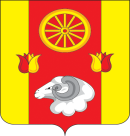 Администрация Подгорненского сельского поселенияПОСТАНОВЛЕНИЕ30.12.2021                                                       № 115                                                с.ПодгорноеО внесении изменений в постановление Администрации Подгорненского сельского поселения  от 24.10.2018 года № 91«Об утверждении муниципальной программы  Подгорненскогосельского поселения «Обеспечение общественного порядка и противодействие преступности»На основании решения Собрания депутатов Подгорненского сельского поселения от 28.12.2021 № 20 «О бюджете Подгорненского сельского поселения Ремонтненского района на 2022 год и плановый период 2023 и  2024 годов», в соответствии с постановлением Администрации Подгорненского сельского поселения от 04.04.2018 года  № 14 «Об утверждении Порядка разработки, реализации и оценки эффективности муниципальных программ Подгорненского сельского поселения», и постановлением Администрации Подгорненского сельского поселения  от 16.10.2018 № 78 «Об утверждении Перечня муниципальных программ Подгорненского сельского поселения»,ПОСТАНОВЛЯЮ:            1. Внести в постановление Администрации Подгорненского сельского поселении от 24.10.2018г. № 91 «Об утверждении муниципальной программы  Подгорненского сельского поселения «Обеспечение общественного порядка и противодействие преступности» следующие изменения:             1.1.В паспорте муниципальной программы Подгорненского сельского поселения «Обеспечение общественного порядка и противодействие преступности» пункт «Ресурсное обеспечение муниципальной программы» изложить в новой редакции:объем бюджетных ассигнований на реализацию муниципальной программы из средств местного бюджета составляет 61,0  тыс. рублей, в том числе:2019 год –    5,0 тыс. рублей;2020 год –    5,0 тыс. рублей;2021 год –    7,0 тыс. рублей;2022 год –    4,0  тыс. рублей;2023 год –    5,0  тыс. рублей;2024 год –   5,0  тыс. рублей;2025 год –   5,0  тыс. рублей;2026 год –   5,0  тыс. рублей;2027 год –   5,0  тыс. рублей;2028 год –   5,0  тыс. рублей;2029 год –   5,0  тыс. рублей;2030 год –   5,0  тыс. рублей.1.5.Приложение  №3 к муниципальной программе Подгорненского сельского поселения «Обеспечение общественного порядка и противодействие преступности» изложить в новой редакции:Приложение 3к муниципальной программеПодгорненского сельского поселения«Обеспечение общественного порядка и противодействие преступности»Расходы
местного бюджета на реализацию муниципальной программы Подгорненского сельского поселения «Обеспечение общественного порядка и противодействие преступности»1.6.Приложение  №4 к муниципальной программе Подгорненского сельского поселения «Обеспечение общественного порядка и противодействие преступности» изложить в новой редакции:                                                                                                                                                                                                                                                        Приложение № 4к муниципальной программеПодгорненского сельского поселения«Обеспечение общественногопорядка и противодействие преступности»Расходына реализацию муниципальной программы Подгорненского сельского поселения «Обеспечение общественного порядка и противодействие преступности»Глава Администрации Подгорненскогосельского поселения                                                                              Л.В. Горбатенко      1.2.В паспорте подпрограммы  ««Профилактика экстремизма и терроризма»» пункт «Ресурсное обеспечение  подпрограммы», изложить в новой редакции:объем бюджетных ассигнований на реализацию подпрограммы из средств местного бюджета составляет 58,0  тыс. рублей, в том числе:2019 год –    5,0 тыс. рублей;2020 год –   5,0 тыс. рублей;2021 год –   5,0 тыс. рублей;2022 год –   3,0  тыс. рублей;2023 год –  5,0  тыс. рублей;2024 год –  5,0  тыс. рублей;2025 год –  5,0  тыс. рублей;2026 год –  5,0  тыс. рублей;2027 год –  5,0  тыс. рублей;2028 год –  5,0  тыс. рублей;2029 год –  5,0  тыс. рублей;2030 год –  5,0  тыс. рублей.          1.3.В паспорте подпрограммы  «Гармонизация межнациональных отношений на территории Подгорненского сельского поселения» пункт «Ресурсное обеспечение  подпрограммы», изложить в новой редакции:объем бюджетных ассигнований на реализацию подпрограммы из средств местного бюджета составляет 1,5  тыс. рублей, в том числе:2019 год –    0,0 тыс. рублей;2020 год –   0,0 тыс. рублей;2021 год –   1,0 тыс. рублей;2022 год –   0,5  тыс. рублей;2023 год –  0,0  тыс. рублей;2024 год –  0,0  тыс. рублей;2025 год –  0,0  тыс. рублей;2026 год –  0,0  тыс. рублей;2027 год –  0,0  тыс. рублей;2028 год –  0,0  тыс. рублей;2029 год –  0,0  тыс. рублей;2030 год –  0,0  тыс. рублей.     1.4.В паспорте подпрограммы  «Комплексные меры противодействия злоупотреблению наркотиками и их незаконному обороту» пункт «Ресурсное обеспечение  подпрограммы», изложить в новой редакции:объем бюджетных ассигнований на реализацию подпрограммы из средств местного бюджета составляет 1,5  тыс. рублей, в том числе:2019 год –    0,0 тыс. рублей;2020 год –   0,0 тыс. рублей;2021 год –   1,0 тыс. рублей;2022 год –   0,5  тыс. рублей;2023 год –  0,0  тыс. рублей;2024 год –  0,0  тыс. рублей;2025 год –  0,0  тыс. рублей;2026 год –  0,0  тыс. рублей;2027 год –  0,0  тыс. рублей;2028 год –  0,0  тыс. рублей;2029 год –  0,0  тыс. рублей;2030 год –  0,0  тыс. рублей.№
п/пНаименование муниципальной программы, подпрограммы, номер и наименование основного мероприятияОтветственный исполнитель, соисполнитель, участникиКод бюджетной классификации расходовКод бюджетной классификации расходовКод бюджетной классификации расходовКод бюджетной классификации расходовОбъем расходов
всего тыс. рублейВ том числе по годам реализации муниципальной программыВ том числе по годам реализации муниципальной программыВ том числе по годам реализации муниципальной программыВ том числе по годам реализации муниципальной программыВ том числе по годам реализации муниципальной программыВ том числе по годам реализации муниципальной программыВ том числе по годам реализации муниципальной программыВ том числе по годам реализации муниципальной программыВ том числе по годам реализации муниципальной программыВ том числе по годам реализации муниципальной программыВ том числе по годам реализации муниципальной программыВ том числе по годам реализации муниципальной программы№
п/пНаименование муниципальной программы, подпрограммы, номер и наименование основного мероприятияОтветственный исполнитель, соисполнитель, участникиГРБСР3ПрЦСРВРОбъем расходов
всего тыс. рублей2019202020212022202320242025202620272028202920301234567891011121314151617181920I.Муниципальная программа Подгорненского сельского поселения «Обеспечение общественного порядка и противодействие преступности»Главный специалист по общим вопросам Олейникова И.В.хххх61,05,05,07,04,05,05,05,05,05,05,05,05,01.Подпрограмма 1 «Противодействие коррупции в Подгорненском сельском поселении»Главный специалист по общим вопросам Олейникова И.В.хххх0,00,00,00,00,00,00,00,00,00,00,00,00,01.1.ОМ 1.1. Совершенствование правового регулирования в сфере противодействия коррупции на территории Подгорненского сельского поселенияГлавный специалист по общим вопросам Олейникова И.В.95101130410256702400,00,00,00,00,00,00,00,00,00,00,00,00,01.3.ОМ 1.2.Вопросы кадровой политикиГлавный специалист по общим вопросам Ефименко Е.П.хххх0,00,00,00,00,00,00,00,00,00,00,00,00,01.4.ОМ 1.3. «Антикоррупционная экспертиза муниципальных нормативных правовых актов Подгорненского сельского поселения и их проектовГлавный специалист по общим вопросам Олейникова И.В.хххх0,00,00,00,00,00,00,00,00,00,00,00,00,01.5.ОМ 1.4.Организация проведения мониторингов общественного мнения по вопросам проявления коррупции, коррупциогенности и эффективности мер антикоррупционной направленности в органах местного самоуправления Подгорненского сельского поселенияГлавный специалист по общим вопросамОлейникова И.В.хххх0,00,00,00,00,00,00,00,00,00,00,00,00,01.8.ОМ 1.5.Обеспечение прозрачности деятельности органов местного самоуправления Подгорненского сельского поселенияГлавный специалист по общим вопросам Олейникова И.В.хххх0,00,00,00,00,00,00,00,00,00,00,00,00,02.Подпрограмма 2 «Профилактика экстремизма и терроризма»Главный специалист по общим вопросам Олейникова И.В.хххх58,05,05,05,03,05,05,05,05,05,05,05,05,02.1.ОМ 2.1. Информационно-пропагандистское противодействие экстремизму и терроризмуГлавный специалист по общим вопросам Олейникова И.В.хххх0,00,00,00,00,00,00,00,00,00,00,00,00,02.3.ОМ 2.,2. Усиление антитеррористической защищённости объектов социальной сферыГлавный специалист по общим вопросам Олейникова И.В.9510113082002568024058,05,05,03,05,05,05,05,05,05,05,05,05,03Подпрограмма 3 «Гармонизация межнациональных отношений на территории Подгорненского сельского поселения»Главный специалист по общим вопросам Олейникова И.В.хххх1,50,00,01,00,50,00,00,00,00,00,00,00,03.1ОМ 3.1.Гармонизация межнациональныхотношений, предупреждение межэтнических конфликтовГлавный специалист по общим вопросам Олейникова И.В.951011308300256902401,50,00,01,00,50,00,00,00,00,00,00,00,04.Подпрограмма 4 «Комплексные меры противодействия злоупотреблению наркотиками и их незаконному обороту»Главный специалист по общим вопросам Олейникова И.В.хххх1,50,00,01,00,50,00,00,00,00,00,00,00,04.2ОМ 4.1.Размещение тематической социальной рекламы и тематической полиграфической продукции по профилактике наркомании в местах массового пребывания молодежиГлавный специалист по общим вопросам Олейникова И.В..951011308400256102401,00,00,01,00,00,00,00,00,00,00,00,00,04.3ОМ 4.2.Противодействие злоупотреблению наркотиками и их незаконному оборотуГлавный специалист по общим вопросам Олейникова И.В.хххх0,00,00,00,00,00,00,00,00,00,00,00,00,0Наименование муниципальной программы, номер и наименование подпрограммыИсточникфинансирования Объем расходов, всего (тыс. рублей)В том числе по годам реализации муниципальной программы (тыс. рублей)В том числе по годам реализации муниципальной программы (тыс. рублей)В том числе по годам реализации муниципальной программы (тыс. рублей)В том числе по годам реализации муниципальной программы (тыс. рублей)В том числе по годам реализации муниципальной программы (тыс. рублей)В том числе по годам реализации муниципальной программы (тыс. рублей)В том числе по годам реализации муниципальной программы (тыс. рублей)В том числе по годам реализации муниципальной программы (тыс. рублей)В том числе по годам реализации муниципальной программы (тыс. рублей)В том числе по годам реализации муниципальной программы (тыс. рублей)В том числе по годам реализации муниципальной программы (тыс. рублей)В том числе по годам реализации муниципальной программы (тыс. рублей)Наименование муниципальной программы, номер и наименование подпрограммыИсточникфинансирования Объем расходов, всего (тыс. рублей)2019 2020 2021 2022 2023 2024 2025 2026 2027 2028 2029 2030123456789101112131415Муниципальная  программа «Обеспечение общественного порядка и противодействие преступности »Всего61,05,05,07,04,05,05,05,05,05,05,05,05,0Муниципальная  программа «Обеспечение общественного порядка и противодействие преступности »местный бюджет61,05,05,07,04,05,05,05,05,05,05,05,05,0Муниципальная  программа «Обеспечение общественного порядка и противодействие преступности »областной бюджет-–-––––––––––Муниципальная  программа «Обеспечение общественного порядка и противодействие преступности »федеральный бюджет–––––––––––––Муниципальная  программа «Обеспечение общественного порядка и противодействие преступности »внебюджетные источники–––––––––––––Подпрограмма 1  «Противодействие коррупции в Подгорненском сельском поселении»Всего0000000000000Подпрограмма 1  «Противодействие коррупции в Подгорненском сельском поселении»местный бюджет0000000000000Подпрограмма 1  «Противодействие коррупции в Подгорненском сельском поселении»областной бюджет–––––––––––––Подпрограмма 1  «Противодействие коррупции в Подгорненском сельском поселении»федеральный бюджет–––––––––––––Подпрограмма 1  «Противодействие коррупции в Подгорненском сельском поселении»внебюджетные источники–––––––––––––Подпрограмма 2 «Обеспечение общественного  порядка, профилактика экстремизма и терроризма в Подгорненском сельском поселении»Всего58,05,05,05,03,05,05,05,05,05,05,05,05,0Подпрограмма 2 «Обеспечение общественного  порядка, профилактика экстремизма и терроризма в Подгорненском сельском поселении»местный бюджет58,05,05,05,03,05,05,05,05,05,05,05,05,0Подпрограмма 2 «Обеспечение общественного  порядка, профилактика экстремизма и терроризма в Подгорненском сельском поселении»областной бюджет–––––––––––––Подпрограмма 2 «Обеспечение общественного  порядка, профилактика экстремизма и терроризма в Подгорненском сельском поселении»федеральный бюджет–––––––––––––Подпрограмма 2 «Обеспечение общественного  порядка, профилактика экстремизма и терроризма в Подгорненском сельском поселении»внебюджетные источники–––––––––––Подпрограмма 3. «Гармонизация межнациональных отношений на территории Подгорненского сельского поселения»Всего1,50,00,01,00,50,00,00,00,00,00,00,00,0Подпрограмма 3. «Гармонизация межнациональных отношений на территории Подгорненского сельского поселения»местный бюджет1,50,00,01,00,50,00,00,00,00,00,00,00,0Подпрограмма 3. «Гармонизация межнациональных отношений на территории Подгорненского сельского поселения»областной бюджет0,00,00,00,00,00,00,00,00,00,00,00,00,0Подпрограмма 3. «Гармонизация межнациональных отношений на территории Подгорненского сельского поселения»федеральный бюджет0,00,00,00,00,00,00,00,00,00,00,00,00,0Подпрограмма 3. «Гармонизация межнациональных отношений на территории Подгорненского сельского поселения»внебюджетные источники0,00,00,00,00,00,00,00,00,00,00,00,00,0Подпрограмма 4 «Комплексные меры противодействия злоупотреблению наркотиками и их незаконному обороту»Всего1,50,00,01,00,50,00,00,00,00,00,00,00,0Подпрограмма 4 «Комплексные меры противодействия злоупотреблению наркотиками и их незаконному обороту»местный бюджет1,50,00,01,00,50,00,00,00,00,00,00,00,0Подпрограмма 4 «Комплексные меры противодействия злоупотреблению наркотиками и их незаконному обороту»областной бюджет0,00,00,00,00,00,00,00,00,00,00,00,00,0Подпрограмма 4 «Комплексные меры противодействия злоупотреблению наркотиками и их незаконному обороту»федеральный бюджет0,00,00,00,00,00,00,00,00,00,00,00,00,0Подпрограмма 4 «Комплексные меры противодействия злоупотреблению наркотиками и их незаконному обороту»внебюджетные источники0,00,00,00,00,00,00,00,00,00,00,00,00,0